Name:					Period:		Job 23 Adding and Subtracting Polynomials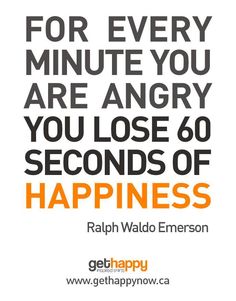 Part 1: Textbook Textbook Lesson 7-1 Page 265-266: 28, 32, 33, 34, 36, 39		                                  						                                                   Part 2:  Algebra Regents Questions – If  and , then  equals		(1)  			(3)  		(2)  				(4)  Subtract  from . Express the result as a trinomial.To watch a varsity soccer game, spectators must buy a ticket at the door.  The cost of an adult ticket is $3.50 and the cost of a student ticket is $2.00.  If the number of adult tickets sold is represented by a and students tickets sold by s, which expression represents the amount of money collected at the door from ticket sales?(1)  					(3)  (2)  				(4)  When multiplying polynomials for a math assignment, pat found the product to be   .  He then had to state the leading coefficient of this polynomial.  Pat wrote down .  Do you agree with Pat’s answer?  Explain your reasoning.  Camille has a video game card worth $185.  After she plays the first game, the card’s value is $182.25.  After she plays the second game, its value is $179.50.  After she plays the third game, the card is worth $176.75.Assuming the pattern continues, write an equation to define A(n), the amount of money on the video game card after n rentals.Camille plays a game every Friday night.  How many weeks in a row can she afford to play a game using her game card only?  Explain how you arrived at your answer.The graph below models the cost of renting video games with a membership in Plan A and Plan B.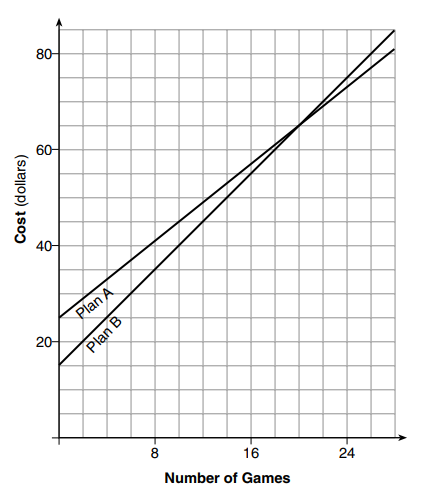 Explain why Plan B is the better choice for Artemio if he only has $40 to spend on video games, including a membership fee.Josh wants to spend $65 on video games, including a membership fee.  Which plan should he choose?  Explain your answer.